Potential Insurers for Participants  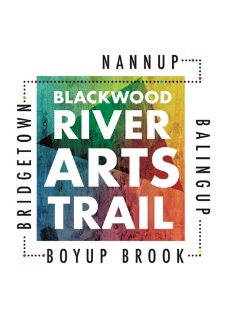 Blackwood River Arts Trail 2023 The following is a list of potential insurers that may be suitable for your use during the Art Trail.  Please note, we do not make any warranty that a particular product is suitable for your individual situation. If you are unsure about what type of insurance you require, or whether a particular insurance product is suitable for you, please seek professional advice.   
AAMI  AAMI offers some options a) Artist working out of different venues with $10M Public & Product Liability + $500,000 Professional Indemnity for $84 per month https://business.aami.com.au/about-your-businessb) Product Liability and Public Liability insurance for market stall type exhibits. AAMI’s minimum  cover period is 3 months, which may be useful for those who are doing the Trail as a one off, or those  who are hobbyists and may not get the value out of an annual policy  https://www.aami.com.au/business-insurance/market-stall-exhibitor.html#tab2 
NAVA (National Association for the Visual Arts)  NAVA offers their Premium and Premium Plus Members access to a range of insurances for artists and artworks while in transit and on exhibition https://visualarts.net.au/Membership/insurance/  Through the NAVA Premium Plus Membership NAVA is able to offer members seven types of heavily discounted insurance. Premium Plus Membership is exclusively available for professional visual artists, curators, installers, registrars, conservators and arts administrators. The insurance package included in the Premium Plus Membership offers:Public liabilityProducts liabilityProfessional indemnity extensionProperty in custody or controlTenants liabilityPersonal accidentThe Premium Plus Membership costs $298.00 annually.
Artsource  Artsource - MAX membership  $340 per year

Note: Half-yearly payment plans available and annual membership fees are tax deductible for practising professionalsMAX membership provides all the benefits of Artsource ACCESS and Artsource PLUS, but with an insurance package designed specifically for professional visual artists.
The Insurance CoversPublic Liability $20,000,000;Products Liability $20,000,000;Personal Accident up to $1,000/week for one year;Plus more.https://www.artsource.net.au/Services/Insurance Guildhouse – Local Community Insurance Services  Find out more here: https://guildhouse.org.au/membership Guildhouse Accredited or Allied membership offers the following six types of insurance:  Public Liability (up to $20,000,000)  Products Liability (up to $20,000,000)  Professional Indemnity (up to $5,000,000)  Tenants Liability (up to $20,000,000)  Goods in Physical and Legal Control (up to $100,000)  Personal Accident (up to $1000 per week)  Find out more about this policy here: https://guildhouse.org.au/membership 

Accredited Membership
$290 p/yrPerfect for artists, craftspeople, designers, curators, arts workers and installers who need insurance and want all the benefits of being a Guildhouse Member. Applications are reviewed monthly and require demonstrable experience in your field by supplying an artist statement, bio, CV and 8 high-quality images of your work.Accredited Membership Includes:Tailor-made Insurance packageEligible for Guildhouse programsOne-on-one Advice Bank sessionsProfessional development opportunitiesFree or discounted entry to INFORM, reVision and other Guildhouse eventseBulletins and eFlyers full of sector newsAccess to Member content on the Guildhouse websitePartner discountsASR Underwriting Agencies  Specialised liability insurance for festivals and events that can cater for any length of time, from an hour to several months. Policy features limits up to $50 million, short term and annual policies available, Lloyd’s of London security. Find out more here: https://asruw.com.au/products-services/event-liability/ BizcoverSmall business and Public Liability: https://www.bizcover.com.au/what-is-public-liability-insurance/YouiOffers professional Artist cover optionsPh 1300 260 484   website: https://www.youi.com.auAUZIOffers professional Artist cover options, Market Stall Holders. Handmade Insurance – Public & Product anywhere approx. $345 annualPh 1300 939 698   website: https://www.auzi.com/portal/ 